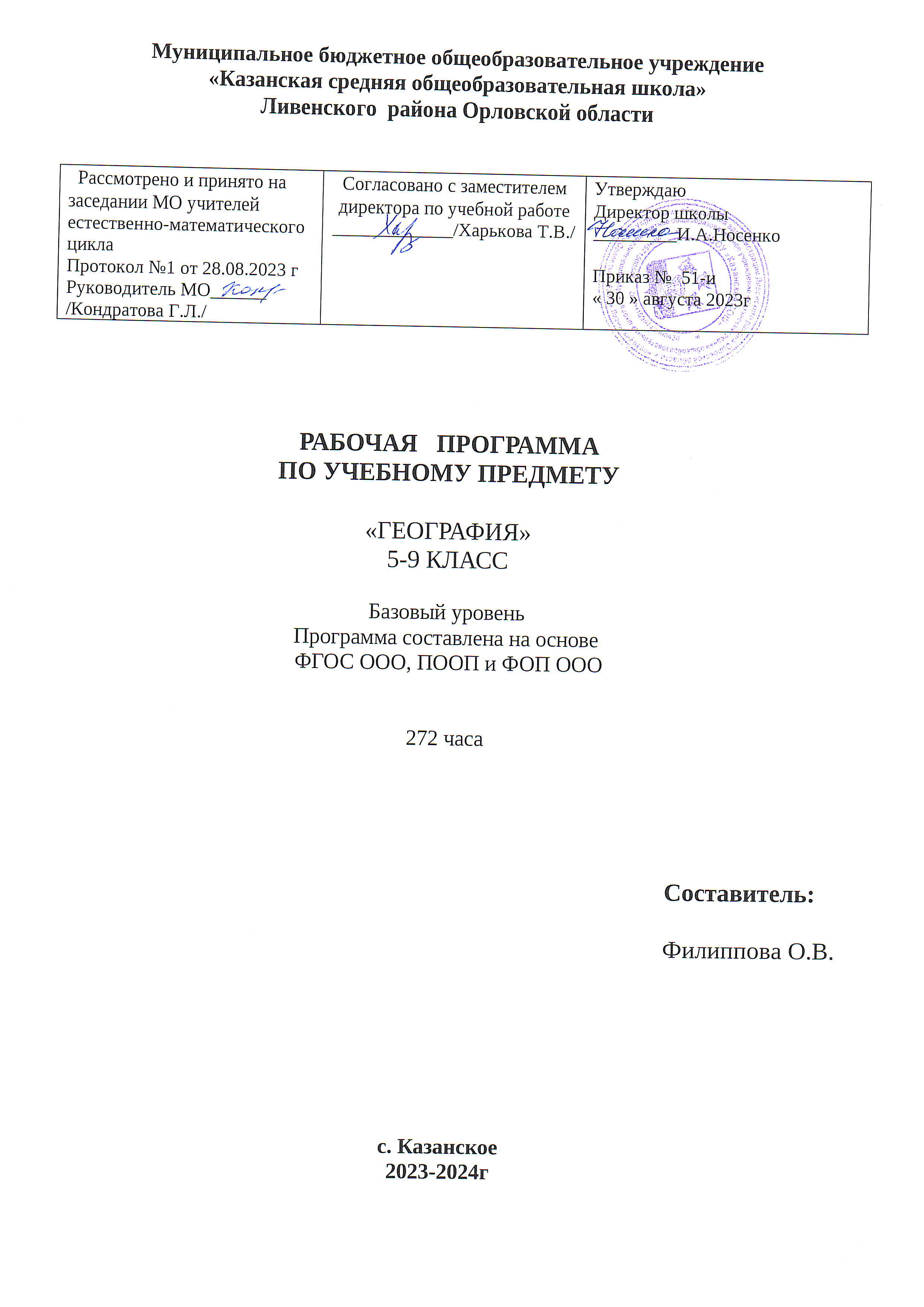 Муниципальное бюджетное общеобразовательное учреждение«Казанская средняя общеобразовательная школа»Ливенского  района Орловской областиРАБОЧАЯ   ПРОГРАММАПО УЧЕБНОМУ ПРЕДМЕТУ«ГЕОГРАФИЯ»5-9 КЛАССБазовый уровеньПрограмма составлена на основе ФГОС ООО, ПООП и ФОП ООО272 часаСоставитель: Филиппова О.В.с. Казанское	В 2023-2024 учебном году 8-9 классы продолжают работу по ранее утвержденным ООП и рабочим программам, разработанным в соответствии с ПООП. В рабочую программу внесены необходимые изменения в соответствии с ФОП в части содержания и планируемых результатов.1.Пояснительная записка 1.1.Обоснование выбора программыНастоящая программа составлена на основе Примерной программы основного общего образования по географии и соответствует федеральному государственному образовательному стандарту основного общего образования.  Предлагаемая рабочая программа реализуется в учебниках  по географии для 5 – 9 классов линии «Полярная звезда» под редакцией профессора А.И. Алексеева. И Рабочей программы.  Предметная линия учебников География России. Природа и население. 8-9 класс. А.И.Алексеев, В.А.Низовцева, Э.В. Ким. – М.:Рабочая программа по географии составлена в соответствии с требованиями Федерального государственного образовательного стандарта основного общего образования и на основе:•	Требований к результатам освоения  основной образовательной программы основного общего образования, представленных в федеральном государственном образовательном   стандарте общего образования второго поколения.•	Примерной программы основного общего образования по географии как инвариантной (обязательной)  части учебного курса;•	Программы развития и формирования универсальных учебных действий.•	Программы духовно – нравственного развития и воспитания личности.•	Рабочей программы.  Предметная линия учебников «Полярная звезда». 5-9 классы. Авторы В.В. Николина, А.И. Алексеев, Е.К. Липкина.Рабочей программы.  Предметная линия учебников География России. Природа и население. 8-9 класс. А.И.Алексеев, В.А.Низовцева, Э.В. Ким. – М.:1.2. Нормативно-правовое основание разработки программы-	Федеральный закон от 29.12.2012 № 27Э-ФЗ «Об образовании в Российской Федерации»;-	Федеральный государственный образовательный стандарт основного общего образования;-	основная образовательная программа основного общего образования   МБОУ «Казанская СОШ» -	учебный план  МБОУ «Казанская СОШ» -   Положение о рабочей программе по предмету, курсу, дисциплине педагогов  МБОУ «Казанская СОШ»1.3.	Количество учебных часов. Место курса географии в базисном учебном планеГеография в основной школе изучается с 5 по 9 класс. На изучение географии отводится в 5,6 классах по 34 ч (1 ч в неделю), 7, 8 классах 6 8час (2 часа в неделю), в 9 классе  68 ч (2 ч в неделю).1.4.	Формы организации учебной деятельностиФормы урочной деятельности: урок-практикум, урок-деловая игра, урок- соревнование, урок-общение, урок-конференция, интегрированный урок, традиционный комбинированный урок    Технологии обучения: технологии традиционного обучения, технологии дифференцированного обучения, личностно-ориентированная, информационно-коммуникативные.Механизмы формирования ключевых компетенций обучающихся:Исследовательская деятельность, проектная деятельность.1.5.	Формы и виды контроля           	Формы: проверочная работа, тест, контрольная работа. Виды: индивидуальный, групповой, фронтальный, входной, текущий, тематический, итоговый.1.6.	Учебно-методический комплект   	Предметная линия учебников «Полярная звезда». 5-6 классы. Авторы В.В. Николина, А.И. Алексеев, Е.К. Липкина.Предметная линия учебников География России. Природа и население. 8-9 класс. А.И.Алексеев, В.А.Низовцева, Э.В. Ким. – М.:    	Атлас и контурные карты с заданиями. 5-9 класс.2.Планируемые результаты освоения географииЛичностные результаты освоения географии должны отражать готовность обучающихся руководствоваться системой позитивных ценностных ориентаций и расширения опыта деятельности на её основе и в процессе реализации основных направлений воспитательной деятельности, в том числе в части:1) патриотического воспитания: осознание российской гражданской идентичности в поликультурном и многоконфессиональном обществе, проявление интереса к познанию природы, населения, хозяйства России, регионов и своего края, народов России; ценностное отношение к достижениям своей Родины – цивилизационному вкладу России; ценностное отношение к историческому и природному наследию и объектам природного и культурного наследия человечества, традициям разных народов, проживающих в родной стране; уважение к символам России, своего края;2) гражданского воспитания: осознание российской гражданской идентичности (патриотизма, уважения к Отечеству, к прошлому и настоящему многонационального народа России, чувства ответственности и долга перед Родиной); готовность к выполнению обязанностей гражданина и реализации его прав, уважение прав, свобод и законных интересов других людей; активное участие в жизни семьи, образовательной организации, местного сообщества, родного края, страны для реализации целей устойчивого развития; представление о социальных нормах и правилах межличностных отношений в поликультурном и многоконфессиональном обществе; готовность к разнообразной совместной деятельности, стремление к взаимопониманию и взаимопомощи, готовность к участию в гуманитарной деятельности;3) духовно-нравственного воспитания: ориентация на моральные ценности и нормы в ситуациях нравственного выбора; готовность оценивать своё поведение и поступки, а также поведение и поступки других людей с позиции нравственных и правовых норм с учётом осознания последствий для окружающей среды; развивать способности решать моральные проблемы на основе личностного выбора с использованием нравственных ценностей и принятых в российском обществе правил и норм поведения с учётом осознания последствий для окружающей среды;4) эстетического воспитания: восприимчивость к разным традициям своего и других народов, понимание роли этнических культурных традиций; ценностного отношения к природе и культуре своей страны, своей малой родины; природе и культуре других регионов и стран мира, объектам Всемирного культурного наследия человечества;5) ценности научного познания: ориентация в деятельности на современную систему научных представлений географических наук об основных закономерностях развития природы и общества, о взаимосвязях человека с природной и социальной средой; овладение читательской культурой как средством познания мира для применения различных источников географической информации при решении познавательных и практико-ориентированных задач; овладение основными навыками исследовательской деятельности в географических науках, установка на осмысление опыта, наблюдений и стремление совершенствовать пути достижения индивидуального и коллективного благополучия;6) физического воспитания, формирования культуры здоровья и эмоционального благополучия: осознание ценности жизни; ответственное отношение к своему здоровью и установка на здоровый образ жизни (здоровое питание, соблюдение гигиенических правил, сбалансированный режим занятий и отдыха, регулярная физическая активность); соблюдение правил безопасности в природе; навыков безопасного поведения в Интернет-среде; способность адаптироваться к стрессовым ситуациям и меняющимся социальным, информационным и природным условиям, в том числе осмысляя собственный опыт и выстраивая дальнейшие цели; сформированность навыка рефлексии, признание своего права на ошибку и такого же права другого человека; готовность и способность осознанно выполнять и пропагандировать правила здорового, безопасного и экологически целесообразного образа жизни; бережно относиться к природе и окружающей среде;7) трудового воспитания: установка на активное участие в решении практических задач (в рамках семьи, образовательной организации, населенного пункта, родного края) технологической и социальной направленности, способность инициировать, планировать и самостоятельно выполнять такого рода деятельность; интерес к практическому изучению профессий и труда различного рода, в том числе на основе применения географических знаний; осознание важности обучения на протяжении всей жизни для успешной профессиональной деятельности и развитие необходимых умений для этого; осознанный выбор и построение индивидуальной траектории образования и жизненных планов с учётом личных и общественных интересов и потребностей;8) экологического воспитания: ориентация на применение географических знаний для решения задач в области окружающей среды, планирования поступков и оценки их возможных последствий для окружающей среды; осознание глобального характера экологических проблем и путей их решения; активное неприятие действий, приносящих вред окружающей среде; осознание своей роли как гражданина и потребителя в условиях взаимосвязи природной, технологической и социальной сред; готовность к участию в практической деятельности экологической направленности.В результате изучения географии на уровне основного общего образования у обучающегося будут сформированы познавательные универсальные учебные действия, коммуникативные универсальные учебные действия, регулятивные универсальные учебные действия, совместная деятельность. У обучающегося будут сформированы следующие базовые логические действия как часть познавательных универсальных учебных действий:выявлять и характеризовать существенные признаки географических объектов, процессов и явлений;устанавливать существенный признак классификации географических объектов, процессов и явлений, основания для их сравнения;выявлять закономерности и противоречия в рассматриваемых фактах и данных наблюдений с учётом предложенной географической задачи;выявлять дефициты географической информации, данных, необходимых для решения поставленной задачи;выявлять причинно-следственные связи при изучении географических объектов, процессов и явлений; проводить выводы с использованием дедуктивных и индуктивных умозаключений, умозаключений по аналогии, формулировать гипотезы о взаимосвязях географических объектов, процессов и явлений;самостоятельно выбирать способ решения учебной географической задачи (сравнивать несколько вариантов решения, выбирать наиболее подходящий с учётом самостоятельно выделенных критериев).У обучающегося будут сформированы следующие базовые исследовательские действия как часть познавательных универсальных учебных действий:использовать географические вопросы как исследовательский инструмент познания;формулировать географические вопросы, фиксирующие разрыв между реальным и желательным состоянием ситуации, объекта, и самостоятельно устанавливать искомое и данное;формировать гипотезу об истинности собственных суждений и суждений других, аргументировать свою позицию, мнение по географическим аспектам различных вопросов и проблем;проводить по плану несложное географическое исследование, в том числе на краеведческом материале, по установлению особенностей изучаемых географических объектов, причинно-следственных связей и зависимостей между географическими объектами, процессами и явлениями;оценивать достоверность информации, полученной в ходе географического исследования;самостоятельно формулировать обобщения и выводы по результатам проведённого наблюдения или исследования, оценивать достоверность полученных результатов и выводов;прогнозировать возможное дальнейшее развитие географических объектов, процессов и явлений, событий и их последствия в аналогичных или сходных ситуациях, а также выдвигать предположения об их развитии в изменяющихся условиях окружающей среды.У обучающегося будут сформированы умения работать с информацией как часть познавательных универсальных учебных действий:применять различные методы, инструменты и запросы при поиске и отборе информации или данных из источников географической информации с учётом предложенной учебной задачи и заданных критериев;выбирать, анализировать и интерпретировать географическую информацию различных видов и форм представления;находить сходные аргументы, подтверждающие или опровергающие одну и ту же идею, в различных источниках географической информации;самостоятельно выбирать оптимальную форму представления географической информации;оценивать надёжность географической информации по критериям, предложенным учителем или сформулированным самостоятельно;систематизировать географическую информацию в разных формах.У обучающегося будут сформированы умения общения как часть коммуникативных универсальных учебных действий:формулировать суждения, выражать свою точку зрения по географическим аспектам различных вопросов в устных и письменных текстах;в ходе диалога и (или) дискуссии задавать вопросы по существу обсуждаемой темы и высказывать идеи, нацеленные на решение задачи и поддержание благожелательности общения;сопоставлять свои суждения по географическим вопросам с суждениями других участников диалога, обнаруживать различие и сходство позиций;публично представлять результаты выполненного исследования или проекта.У обучающегося будут сформированы умения самоорганизации как части регулятивных универсальных учебных действий:самостоятельно составлять алгоритм решения географических задач и выбирать способ их решения с учётом имеющихся ресурсов и собственных возможностей, аргументировать предлагаемые варианты решений;составлять план действий (план реализации намеченного алгоритма решения), корректировать предложенный алгоритм с учётом получения новых знаний об изучаемом объекте.У обучающегося будут сформированы умения совместной деятельности:принимать цель совместной деятельности при выполнении учебных географических проектов, коллективно строить действия по её достижению: распределять роли, договариваться, обсуждать процесс и результат совместной работы;планировать организацию совместной работы, при выполнении учебных географических проектов определять свою роль (с учётом предпочтений и возможностей всех участников взаимодействия), участвовать в групповых формах работы, выполнять свою часть работы, достигать качественного результата по своему направлению и координировать свои действия с другими членами команды;сравнивать результаты выполнения учебного географического проекта с исходной задачей и оценивать вклад каждого члена команды в достижение результатов, разделять сферу ответственности.У обучающегося будут сформированы умения самоконтроля, эмоционального интеллекта как части регулятивных универсальных учебных действий:владеть способами самоконтроля и рефлексии;объяснять причины достижения (недостижения) результатов деятельности, давать оценку приобретённому опыту;вносить коррективы в деятельность на основе новых обстоятельств, изменившихся ситуаций, установленных ошибок, возникших трудностей;оценивать соответствие результата цели и условиям;принятие себя и других:осознанно относиться к другому человеку, его мнению;признавать своё право на ошибку и такое же право другого.Предметные результаты освоения программы по географии. К концу 5 класса обучающийся научится: приводить примеры географических объектов, процессов и явлений, изучаемых различными ветвями географической науки;приводить примеры методов исследования, применяемых в географии;выбирать источники географической информации (картографические, текстовые, видео- и фотоизображения, интернет-ресурсы), необходимые для изучения истории географических открытий и важнейших географических исследований современности;интегрировать и интерпретировать информацию о путешествиях и географических исследованиях Земли, представленную в одном или нескольких источниках;иметь представление о вкладе великих путешественников в изучение Земли;описывать и сравнивать маршруты их путешествий;находить в различных источниках информации (включая интернет-ресурсы) факты, позволяющие оценить вклад российских путешественников и исследователей в развитие знаний о Земле;определять направления, расстояния по плану местности и по географическим картам, географические координаты по географическим картам;использовать условные обозначения планов местности и географических карт для получения информации, необходимой для решения учебных и (или) практико-ориентированных задач;применять понятия «план местности», «географическая карта», «аэрофотоснимок», «ориентирование на местности», «стороны горизонта», «азимут», «горизонтали», «масштаб», «условные знаки» для решения учебных и практико-ориентированных задач;различать понятия «план местности» и «географическая карта», «параллель» и «меридиан»;приводить примеры влияния Солнца на мир живой и неживой природы;объяснять причины смены дня и ночи и времён года;устанавливать эмпирические зависимости между продолжительностью дня и географической широтой местности, между высотой Солнца над горизонтом и географической широтой местности на основе анализа данных наблюдений;описывать внутреннее строение Земли;различать понятия «земная кора»; «ядро», «мантия»; «минерал» и «горная порода»;различать понятия «материковая» и «океаническая» земная кора;различать изученные минералы и горные породы, материковую и океаническую земную кору;показывать на карте и обозначать на контурной карте материки и океаны, крупные формы рельефа Земли;различать горы и равнины;классифицировать формы рельефа суши по высоте и по внешнему облику;называть причины землетрясений и вулканических извержений;применять понятия «литосфера», «землетрясение», «вулкан», «литосферная плита», «эпицентр землетрясения» и «очаг землетрясения» для решения учебных и (или) практико-ориентированных задач;применять понятия «эпицентр землетрясения» и «очаг землетрясения» для решения познавательных задач;распознавать проявления в окружающем мире внутренних и внешних процессов рельефообразования: вулканизма, землетрясений; физического, химического и биологического видов выветривания;классифицировать острова по происхождению;приводить примеры опасных природных явлений в литосфере и средств их предупреждения;приводить примеры изменений в литосфере в результате деятельности человека на примере своей местности, России и мира;приводить примеры актуальных проблем своей местности, решение которых невозможно без участия представителей географических специальностей, изучающих литосферу;приводить примеры действия внешних процессов рельефообразования и наличия полезных ископаемых в своей местности;представлять результаты фенологических наблюдений и наблюдений за погодой в различной форме (табличной, графической, географического описания).Предметные результаты освоения программы по географии. К концу 6 класса обучающийся научится: описывать по физической карте полушарий, физической карте России, карте океанов, глобусу местоположение изученных географических объектов для решения учебных и (или) практико-ориентированных задач;находить информацию об отдельных компонентах природы Земли, в том числе о природе своей местности, необходимую для решения учебных и (или) практико-ориентированных задач, и извлекать её из различных источников;приводить примеры опасных природных явлений в геосферах и средств их предупреждения;сравнивать инструментарий (способы) получения географической информации на разных этапах географического изучения Земли;различать свойства вод отдельных частей Мирового океана;применять понятия «гидросфера», «круговорот воды», «цунами», «приливы и отливы» для решения учебных и (или) практико-ориентированных задач;классифицировать объекты гидросферы (моря, озёра, реки, подземные воды, болота, ледники) по заданным признакам;различать питание и режим рек;сравнивать реки по заданным признакам;различать понятия «грунтовые, межпластовые и артезианские воды» и применять их для решения учебных и (или) практико-ориентированных задач;устанавливать причинно-следственные связи между питанием, режимом реки и климатом на территории речного бассейна;приводить примеры районов распространения многолетней мерзлоты;называть причины образования цунами, приливов и отливов;описывать состав, строение атмосферы;определять тенденции изменения температуры воздуха, количества атмосферных осадков и атмосферного давления в зависимости от географического положения объектов; амплитуду температуры воздуха с использованием знаний об особенностях отдельных компонентов природы Земли и взаимосвязях между ними для решения учебных и практических задач;объяснять образование атмосферных осадков; направление дневных и ночных бризов, муссонов; годовой ход температуры воздуха и распределение атмосферных осадков для отдельных территорий;различать свойства воздуха; климаты Земли; климатообразующие факторы;устанавливать зависимость между нагреванием земной поверхности и углом падения солнечных лучей; температурой воздуха и его относительной влажностью на основе данных эмпирических наблюдений;сравнивать свойства атмосферы в пунктах, расположенных на разных высотах над уровнем моря; количество солнечного тепла, получаемого земной поверхностью при различных углах падения солнечных лучей;различать виды атмосферных осадков;различать понятия «бризы» и «муссоны»;различать понятия «погода» и «климат»;различать понятия «атмосфера», «тропосфера», «стратосфера», «верхние слои атмосферы»;применять понятия «атмосферное давление», «ветер», «атмосферные осадки», «воздушные массы» для решения учебных и (или) практико-ориентированных задач;выбирать и анализировать географическую информацию о глобальных климатических изменениях из различных источников для решения учебных и (или) практико-ориентированных задач;проводить измерения температуры воздуха, атмосферного давления, скорости и направления ветра с использованием аналоговых и (или) цифровых приборов (термометр, барометр, анемометр, флюгер) и представлять результаты наблюдений в табличной и (или) графической форме;называть границы биосферы;приводить примеры приспособления живых организмов к среде обитания в разных природных зонах;различать растительный и животный мир разных территорий Земли;объяснять взаимосвязи компонентов природы в природно-территориальном комплексе;сравнивать особенности растительного и животного мира в различных природных зонах;применять понятия «почва», «плодородие почв», «природный комплекс», «природно-территориальный комплекс», «круговорот веществ в природе» для решения учебных и (или) практико-ориентированных задач;сравнивать плодородие почв в различных природных зонах;приводить примеры изменений в изученных геосферах в результате деятельности человека на примере территории мира и своей местности, путей решения существующих экологических проблем.Предметные результаты освоения программы по географии. К концу 7 класса обучающийся научится: описывать по географическим картам и глобусу местоположение изученных географических объектов для решения учебных и (или) практико-ориентированных задач;иметь представление о строении и свойствах (целостность, зональность, ритмичность) географической оболочки;распознавать проявления изученных географических явлений, представляющие собой отражение таких свойств географической оболочки, как зональность, ритмичность и целостность;определять природные зоны по их существенным признакам на основе интеграции и интерпретации информации об особенностях их природы;различать изученные процессы и явления, происходящие в географической оболочке;приводить примеры изменений в геосферах в результате деятельности человека;описывать закономерности изменения в пространстве рельефа, климата, внутренних вод и органического мира;выявлять взаимосвязи между компонентами природы в пределах отдельных территорий с использованием различных источников географической информации;называть особенности географических процессов на границах литосферных плит с учётом характера взаимодействия и типа земной коры;устанавливать (используя географические карты) взаимосвязи между движением литосферных плит и размещением крупных форм рельефа;классифицировать воздушные массы Земли, типы климата по заданным показателям;объяснять образование тропических муссонов, пассатов тропических широт, западных ветров;применять понятия «воздушные массы», «муссоны», «пассаты», «западные ветры», «климатообразующий фактор» для решения учебных и (или) практико-ориентированных задач;описывать климат территории по климатограмме;объяснять влияние климатообразующих факторов на климатические особенности территории;формулировать оценочные суждения о последствиях изменений компонентов природы в результате деятельности человека с использованием разных источников географической информации;различать океанические течения;сравнивать температуру и солёность поверхностных вод Мирового океана на разных широтах с использованием различных источников географической информации;объяснять закономерности изменения температуры, солёности и органического мира Мирового океана с географической широтой и с глубиной на основе анализа различных источников географической информации;характеризовать этапы освоения и заселения отдельных территорий Земли человеком на основе анализа различных источников географической информации для решения учебных и практико-ориентированных задач;различать и сравнивать численность населения крупных стран мира;сравнивать плотность населения различных территорий;применять понятие «плотность населения» для решения учебных и (или) практико-ориентированных задач;различать городские и сельские поселения;приводить примеры крупнейших городов мира;приводить примеры мировых и национальных религий;проводить языковую классификацию народов;различать основные виды хозяйственной деятельности людей на различных территориях;определять страны по их существенным признакам;сравнивать особенности природы и населения, материальной и духовной культуры, особенности адаптации человека к разным природным условиям регионов и отдельных стран;объяснять особенности природы, населения и хозяйства отдельных территорий;использовать знания о населении материков и стран для решения различных учебных и практико-ориентированных задач;выбирать источники географической информации (картографические, статистические, текстовые, видео- и фотоизображения, компьютерные базы данных), необходимые для изучения особенностей природы, населения и хозяйства отдельных территорий;представлять в различных формах (в виде карты, таблицы, графика, географического описания) географическую информацию, необходимую для решения учебных и практико-ориентированных задач;интегрировать и интерпретировать информацию об особенностях природы, населения и его хозяйственной деятельности на отдельных территориях, представленную в одном или нескольких источниках, для решения различных учебных и практико-ориентированных задач;приводить примеры взаимодействия природы и общества в пределах отдельных территорий;распознавать проявления глобальных проблем человечества (экологическая, сырьевая, энергетическая, преодоления отсталости стран, продовольственная) на локальном и региональном уровнях и приводить примеры международного сотрудничества по их преодолению.Предметные результаты освоения программы по географии. К концу 8 класса обучающийся научится: характеризовать основные этапы истории формирования и изучения территории России;находить в различных источниках информации факты, позволяющие определить вклад российских учёных и путешественников в освоение страны;характеризовать географическое положение России с использованием информации из различных источников;различать федеральные округа, крупные географические районы и макрорегионы России;приводить примеры субъектов Российской Федерации разных видов и показывать их на географической карте;оценивать влияние географического положения регионов России на особенности природы, жизнь и хозяйственную деятельность населения;использовать знания о государственной территории и исключительной экономической зоне, континентальном шельфе России, о мировом, поясном и зональном времени для решения практико-ориентированных задач;оценивать степень благоприятности природных условий в пределах отдельных регионов страны;проводить классификацию природных ресурсов;распознавать типы природопользования;находить, извлекать и использовать информацию из различных источников географической информации (картографические, статистические, текстовые, видео- и фотоизображения, компьютерные базы данных) для решения различных учебных и практико-ориентированных задач: определять возраст горных пород и основных тектонических структур, слагающих территорию;находить, извлекать и использовать информацию из различных источников географической информации (картографические, статистические, текстовые, видео- и фотоизображения, компьютерные базы данных) для решения различных учебных и практико-ориентированных задач: объяснять закономерности распространения гидрологических, геологических и метеорологических опасных природных явлений на территории страны;сравнивать особенности компонентов природы отдельных территорий страны;объяснять особенности компонентов природы отдельных территорий страны;использовать знания об особенностях компонентов природы России и её отдельных территорий, об особенностях взаимодействия природы и общества в пределах отдельных территорий для решения практико-ориентированных задач в контексте реальной жизни;иметь представление о географических процессах и явлениях, определяющих особенности природы страны, отдельных регионов и своей местности;объяснять распространение по территории страны областей современного горообразования, землетрясений и вулканизма;применять понятия «плита», «щит», «моренный холм», «бараньи лбы», «бархан», «дюна» для решения учебных и (или) практико-ориентированных задач;применять понятия «солнечная радиация», «годовая амплитуда температур воздуха», «воздушные массы» для решения учебных и (или) практико-ориентированных задач;различать понятия «испарение», «испаряемость», «коэффициент увлажнения»; использовать их для решения учебных и (или) практико-ориентированных задач;описывать и прогнозировать погоду территории по карте погоды;использовать понятия «циклон», «антициклон», «атмосферный фронт» для объяснения особенностей погоды отдельных территорий с помощью карт погоды;проводить классификацию типов климата и почв России;распознавать показатели, характеризующие состояние окружающей среды;показывать на карте и (или) обозначать на контурной карте крупные формы рельефа, крайние точки и элементы береговой линии России; крупные реки и озёра, границы климатических поясов и областей, природно-хозяйственных зон в пределах страны; Арктической зоны, южной границы распространения многолетней мерзлоты;приводить примеры мер безопасности, в том числе для экономики семьи, в случае природных стихийных бедствий и техногенных катастроф;приводить примеры рационального и нерационального природопользования;приводить примеры особо охраняемых природных территорий России и своего края, животных и растений, занесённых в Красную книгу России;выбирать источники географической информации (картографические, статистические, текстовые, видео- и фотоизображения, компьютерные базы данных), необходимые для изучения особенностей населения России;приводить примеры адаптации человека к разнообразным природным условиям на территории страны;сравнивать показатели воспроизводства и качества населения России с мировыми показателями и показателями других стран;различать демографические процессы и явления, характеризующие динамику численности населения России, её отдельных регионов и своего края;проводить классификацию населённых пунктов и регионов России по заданным основаниям;использовать знания о естественном и механическом движении населения, половозрастной структуре и размещении населения, трудовых ресурсах, городском и сельском населении, этническом и религиозном составе населения для решения практико-ориентированных задач в контексте реальной жизни;применять понятия «рождаемость», «смертность», «естественный прирост населения», «миграционный прирост населения», «общий прирост населения», «плотность населения», «основная полоса (зона) расселения», «урбанизация», «городская агломерация», «посёлок городского типа», «половозрастная структура населения», «средняя прогнозируемая продолжительность жизни», «трудовые ресурсы», «трудоспособный возраст», «рабочая сила», «безработица», «рынок труда», «качество населения» для решения учебных и (или) практико-ориентированных задач;представлять в различных формах (таблица, график, географическое описание) географическую информацию, необходимую для решения учебных и (или) практико-ориентированных задач.Предметные результаты освоения программы по географии. К концу 9 класса обучающийся научится: выбирать источники географической информации (картографические, статистические, текстовые, видео- и фотоизображения, компьютерные базы данных), необходимые для изучения особенностей хозяйства России;представлять в различных формах (в виде карты, таблицы, графика, географического описания) географическую информацию, необходимую для решения учебных и (или) практико-ориентированных задач;находить, извлекать и использовать информацию, характеризующую отраслевую, функциональную и территориальную структуру хозяйства России, для решения практико-ориентированных задач;выделять географическую информацию, которая является противоречивой или может быть недостоверной; определять информацию, недостающую для решения той или иной задачи;применять понятия «экономико-географическое положение», «состав хозяйства», «отраслевая, функциональная и территориальная структура», «условия и факторы размещения производства», «отрасль хозяйства», «межотраслевой комплекс», «сектор экономики», «территория опережающего развития», «себестоимость и рентабельность производства», «природно-ресурсный потенциал», «инфраструктурный комплекс», «рекреационное хозяйство», «инфраструктура», «сфера обслуживания», «агропромышленный комплекс», «химико-лесной комплекс», «машиностроительный комплекс», «металлургический комплекс», «ВИЭ», «ТЭК», для решения учебных и (или) практико-ориентированных задач;характеризовать основные особенности хозяйства России; влияние географического положения России на особенности отраслевой и территориальной структуры хозяйства; роль России как мировой энергетической державы; проблемы и перспективы развития отраслей хозяйства и регионов России;различать территории опережающего развития, Арктическую зону и зону Севера России;классифицировать субъекты Российской Федерации по уровню социально-экономического развития на основе имеющихся знаний и анализа информации из дополнительных источников;находить, извлекать, интегрировать и интерпретировать информацию из различных источников географической информации (картографические, статистические, текстовые, видео- и фотоизображения, компьютерные базы данных) для решения различных учебных и практико-ориентированных задач: сравнивать и оценивать влияние отдельных отраслей хозяйства на окружающую среду; условия отдельных регионов страны для развития энергетики на основе возобновляемых источников энергии на основе ВИЭ;различать изученные географические объекты, процессы и явления: хозяйство России (состав, отраслевая, функциональная и территориальная структура, факторы и условия размещения производства, современные формы размещения производства);различать ВВП, ВРП и ИЧР как показатели уровня развития страны и её регионов;различать природно-ресурсный, человеческий и производственный капитал;различать виды транспорта и основные показатели их работы: грузооборот и пассажирооборот;показывать на карте крупнейшие центры и районы размещения отраслей промышленности, транспортные магистрали и центры, районы развития отраслей сельского хозяйства;использовать знания о факторах и условиях размещения хозяйства для решения различных учебных и практико-ориентированных задач: объяснять особенности отраслевой и территориальной структуры хозяйства России, регионов, размещения отдельных предприятий; оценивать условия отдельных территорий для размещения предприятий и различных производств;использовать знания об особенностях компонентов природы России и её отдельных территорий; об особенностях взаимодействия природы и общества в пределах отдельных территорий для решения практико-ориентированных задач в контексте реальной жизни: оценивать реализуемые проекты по созданию новых производств с учётом экологической безопасности;критически оценивать финансовые условия жизнедеятельности человека и их природные, социальные, политические, технологические, экологические аспекты, необходимые для принятия собственных решений, с точки зрения домохозяйства, предприятия и национальной экономики;оценивать влияние географического положения отдельных регионов России на особенности природы, жизнь и хозяйственную деятельность населения;объяснять географические различия населения и хозяйства территорий крупных регионов страны;сравнивать географическое положение, географические особенности природно-ресурсного потенциала, населения и хозяйства регионов России;формулировать оценочные суждения о воздействии человеческой деятельности на окружающую среду своей местности, региона, страны в целом, о динамике, уровне и структуре социально-экономического развития России, месте и роли России в мире;приводить примеры объектов Всемирного наследия ЮНЕСКО и описывать их местоположение на географической карте;характеризовать место и роль России в мировом хозяйстве.3. Содержание программы учебного курсав 5 классе     Введение. (1 час)Зачем нам география и как мы будем ее изучать.  Как люди открывали Землю ( 6 час.) (Древний Китай, Древний Египет, Древняя Греция, Древний Рим). Появление первых географических карт.      География в эпоху Средневековья: путешествия и открытия викингов, древних арабов, русских землепроходцев. Путешествия Марко Поло и Афанасия Никитина.       Эпоха Великих географических открытий (открытие Нового света, морского пути в Индию, кругосветные путешествия). Значение Великих географических открытий.      Географические открытия XVII-XIX вв. (исследования и открытия на территории Евразии (в том числе на территории России), Австралии и Океании, Антарктиды). Первое русское кругосветное путешествие (И.Ф. Крузенштерн и Ю.Ф. Лисянский).      Географические исследования в ХХ веке (открытие Южного и Северного полюсов, океанов, покорение высочайших вершин и глубочайших впадин, исследования верхних слоев атмосферы, открытия и разработки в области Российского Севера). Значение освоения космоса для географической науки.      Географические знания в современном мире. Современные географические методы исследования Земли.Планета Земля. ( 5 час.) Движения Земли и их следствия.      Земля - часть Солнечной системы. Земля и Луна. Влияние космоса на нашу планету и жизнь людей. Форма и размеры Земли. Наклон земной оси к плоскости орбиты. Виды движения Земли и их географические следствия. Движение Земли вокруг Солнца. Смена времен года. Тропики и полярные круги. Пояса освещенности. Календарь - как система измерения больших промежутков времени, основанная на периодичности таких явлений природы, как смена дня и ночи, смена фаз Луны, смена времен года. Осевое вращение Земли. Смена дня и ночи, сутки, календарный год.План и карта. ( 11 час.)	Виды изображения земной поверхности: план местности, глобус, географическая карта, аэрофото- и аэрокосмические снимки. Масштаб. Стороны горизонта. Азимут. Ориентирование на местности: определение сторон горизонта по компасу и местным признакам, определение азимута. Особенности ориентирования в мегаполисе и в природе. План местности. Условные знаки. Как составить план местности. Составление простейшего плана местности/учебного кабинета/комнаты. Географическая карта - особый источник информации. Содержание и значение карт. Топографические карты. Масштаб и условные знаки на карте. Градусная сеть: параллели и меридианы. Географические координаты: географическая широта. Географические координаты: географическая долгота. Определение географических координат различных объектов, направлений, расстояний, абсолютных высот по карте.       Литосфера – твердая оболочка Земли. (12 час.) Земная кора. Горные породы, минералы и полезные ископаемые. Движения земной коры. Рельеф земли.6 классРаздел IV. Земля во вселенной (3 ч.) Вращение земли и его следствия. Географические координаты. Определение географических координат точки по глобусу.Раздел V. Путешествия и их географическое отражение (6 ч.) План местности. Ориентирование по плану местности в природе и в населенном пункте. Составление плана местности. Многообразие карт. Работа с картой.Раздел VI. Природа Земли (18 ч.)Тема 10. Планета воды (2 часа). Свойства вод Мирового океана. Движение вод в Мировом океане.Тема 11. Внутреннее строение Земли (3 часа). Движение литосферных плит. Землетрясения: причины и последствия. Вулканы.Тема 12. Рельеф суши (3 часа). Изображение рельефа на планах местности и географических картах. Горы. Равнины.Тема 13. Атмосфера и климаты Земли (6 часов). Температура воздуха. Атмосферное давление. Ветер. Облака и атмосферные осадки. Погода и климат. Работа с климатическими картами. Наблюдения за погодой. Тема 14. Гидросфера – кровеносная система Земли (4 часа). Реки в природе и на географических картах. Озёра. Подземные воды. Болота. Ледники.Раздел VII. Географическая оболочка – среда жизни (7 ч.)Тема 15. Живая планета (2 часа). Закономерности распространения живых организмов на Земле. Почва как особое природное тело.Тема 16. Географическая оболочка и её закономерности (3 часа). Понятие о географической оболочке. Природные комплексы как части географической оболочки. Природные зоны Земли.Тема 17. Природа и человек (2 часа). Стихийные бедствия и человек.ПРАКТИЧЕСКИЕ РАБОТЫУрок-практикум «Определение географических координат точки по глобусу».Урок-практикум «Составление плана местности».Урок-практикум «Работа с картой».Урок-практикум «Работа с климатическими картами».Урок-практикум. «Наблюдения за погодой»КОНТРОЛЬНЫЕ РАБОТЫКонтрольная работа по разделам IV и V.Контрольная работа по разделам VI и VII.Контрольная работа по итогам года 7 КЛАССВведение (2 ч)Что изучают в курсе географии материков и океанов? Материки (континенты) и острова. Части света.Как люди открывали и изучали Землю. Основные этапы накопления знаний о Земле.Источники географической информации. Карта — особый источник географических знаний. Географические методы изучения окружающей среды. Карта — особый источник географических знаний. Виды карт. Различие географических карт по охвату территории и масштабу. Различие карт по содержанию. Методы географических исследований.Практические работы. 1. Группировка карт учебника и атласа по разным признакам.Главные особенности природы Земли (10 ч)Литосфера и рельеф Земли (2 ч)Происхождение материков и океанов. Происхождение Земли. Строение материковой и океанической земной коры. Плиты литосферы. Карта строения земной коры. Сейсмические пояса Земли.Рельеф земли. Взаимодействие внутренних и внешних сил — основная причина разнообразия рельефа. Размещение крупных форм рельефа на поверхности Земли.Практические работы. 2. Чтение карт, космических и аэрофотоснимков материков. Описание по карте рельефа одного из материков. Сравнение рельефа двух материков, выявление причин сходства и различий (по выбору).Атмосфера и климаты Земли (2 ч)Распределение температуры воздуха и осадков на Земле. Воздушные массы. Климатические карты. Распределение температуры воздуха на Земле. Распределение поясов атмосферного давления на Земле. Постоянные ветры. Воздушные массы. Роль воздушных течений в формировании климата.Климатические пояса Земли. Основные климатические пояса. Переходные климатические пояса. Климатообразующие факторы.Практические работы. 3. Характеристика климата по климатическим картам. 4.Сравнительное описание основных показателей климата различных климатических поясов одного из материков; оценка климатических условий материка для жизни населения.Гидросфера. Мировой океан – главная часть гидросферы (2ч)Воды Мирового океана. Схема поверхностных течений. Роль океана в жизни Земли. Происхождение вод Мирового океана. Свойства вод океана. Льды в океане. Водные массы. Схема поверхностных течений.Жизнь в океане. Взаимодействие океана с атмосферой и сушей. Разнообразие морских организмов. Распространение жизни в океане. Биологические богатства океана. Взаимодействие океана с атмосферой и сушей.Географическая оболочка (3 ч)Строение   и   свойства   географической   оболочки.Строение географической оболочки. Свойства географической оболочки. Круговорот веществ и энергии. Роль живых организмов в формировании природы.Природные комплексы суши и океана. Природные комплексы суши. Природные комплексы океана. Разнообразие природных комплексов.Природная зональность. Что такое природная зона? Разнообразие природных зон. Закономерности размещения природных зон на Земле. Широтная зональность. Высотная поясность.Практические работы. 5. Анализ карт антропогенных ландшафтов; выявление материков с самыми большими ареалами таких ландшафтов.Население Земли (3 ч)Численность населения Земли. Размещение населения. Факторы, влияющие на численность населения. Размещение людей на Земле. Народы и религии мира. Этнический состав населения мира. Мировые и национальные религии.Хозяйственная деятельность людей. Городское и сельское население. Основные виды хозяйственной деятельности людей. Их влияние на природные комплексы. Комплексные карты. Городское и сельское население. Культурно-исторические регионы мира. Многообразие стран, их основные типы.Практические работы. 6. Сравнительное описание численности, плотности и динамики населения материков и стран мира. 7. Моделирование на контурной карте размещения крупнейших этносов и малых народов, а также крупных городов.Океаны и материки (52 ч)Океаны (2 ч)Тихий, Индийский, Атлантический и Северный Ледовитый океаны. Особенности географического положения. Из истории исследования океанов. Особенности природы. Виды хозяйственной деятельности в каждом из океанов.Практические работы. 8. Выявление и отражение на контурной карте транспортной, промысловой, сырьевой, рекреационной и других функций одного из океанов (по выбору). 9. Описание по картам и другим источникам информации особенностей географического положения, природы и населения одного из крупных островов (по выбору).Южные материки (1 ч)Общие   особенности   природы   южных   материков.Особенности географического положения южных матери ков. Общие черты рельефа. Общие особенности климата  внутренних вод. Общие особенности расположения природных зон. Почвенная карта.Африка (10 ч)Географическое положение. Исследования АфрикиГеографическое положение. Исследование Африки зарубежными путешественниками. Исследование Африки русскими путешественниками и учеными.Рельеф и полезные ископаемые. Основные формы рельефа. Формирование рельефа под влиянием внутренних и внешних процессов. Размещение месторождений полезных ископаемых.Климат. Внутренние воды. Климатические пояса Африки. Внутренние воды Африки. Основные речные системы. Значение рек и озер в жизни населения.Природные зоны. Проявление широтной зональности на материке. Основные черты природных зон.Влияние человека на природу. Заповедники и национальные парки. Влияние человека на природу. Стихийные бедствия. Заповедники и национальные парки.Население. Население Африки. Размещение населения. Колониальное прошлое материка.Страны Северной Африки. Алжир. Общая характеристика региона. Географическое положение, природа, население, хозяйство Алжира.Страны Западной и Центральной Африки. Нигерия. Общая характеристика региона. Географическое положение, природа, население, хозяйство Нигерии.Страны Восточной Африки. Эфиопия. Общая характеристика региона. Географическое положение, природа, население, хозяйство Эфиопии.Страны Южной Африки. Южно-Африканская Республика. Общая характеристика региона. Географическое положение, природа, население, хозяйство Южно-Африканской Республики.Практические работы. 10. Определение по картам природных богатств стран Центральной Африки. 11. Определение по картам основных видов деятельности населения стран Южной Африки. 12. Оценка географического положения, планировки и внешнего облика крупнейших городов Африки.Австралия и Океания (5 ч)Географическое положение Австралии. История открытия. Рельеф и полезные ископаемые. Своеобразие географического положения материка. История открытия и исследования. Особенности рельефа. Размещение месторождений полезных ископаемых.Климат Австралии. Внутренние воды. Факторы, определяющие особенности климата материка. Климатические пояса и области. Внутренние воды.Природные зоны Австралии. Своеобразие органического мира. Проявление широтной зональности в размещении природных зон. Своеобразие органического мира.Австралийский Союз. Население. Хозяйство Австралийского Союза. Изменение природы человеком.Океания. Природа, население и страны. Географическое положение. Из истории открытия и исследования. Особенности природы. Население и страны. Памятники природного и культурного наследия.Практические работы. 13. Сравнительная характеристика природы, населения и его хозяйственной деятельности двух регионов Австралии (по выбору).Южная Америка (7 ч)Географическое положение. Из истории открытия и исследования материка. Географическое положение. История открытия и исследования материка.Рельеф и полезные ископаемые. История формирования основных форм рельефа материка. Закономерности размещения равнин и складчатых поясов, месторождений полезных ископаемых.Климат. Внутренние воды. Климатообразующие факторы. Климатические пояса и области. Внутренние воды. Реки как производные рельефа и климата материка.Природные зоны. Своеобразие органического мира материка. Высотная поясность в Андах. Изменения природы материка под влиянием деятельности человека. Охрана природы.Население. История заселения материка. Численность, плотность, этнический состав населения. Страны.Страны востока материка. Бразилия. Географическое положение, природа, население, хозяйство Бразилии и Аргентины.Страны Анд. Перу. Своеобразие природы Анд. Географическое положение, природа, население, хозяйство Перу.Практические работы. 14. Составление описания природы, населения, географического положения крупных городов Бразилии или Аргентины. 15. Характеристика основных видов хозяйственной деятельности населения Андских стран.Антарктида (1 ч)Географическое положение. Открытие и исследование Антарктиды. Природа. Географическое положение. Антарктика. Открытие и первые исследования. Современные исследования Антарктиды. Ледниковый покров. Подледный рельеф. Климат. Органический мир. Значение современных исследований Антарктики.Практические работы. 16. Определение целей изучения южной полярной области Земли. Составление проекта использования природных богатств материка в будущем.Северные материки (1ч)Общие особенности природы северных материков.Географическое положение. Общие черты рельефа. Древнее оледенение. Общие черты климата и природных зон.Северная Америка (7 ч)Географическое положение. Из истории открытия и исследования материка. Географическое положение. Из истории открытия и исследования материка. Русские исследования Северо-Западной Америки.Рельеф и полезные ископаемые. Основные черты рельефа материка. Влияние древнего оледенения на рельеф. Закономерности размещения крупных форм рельефа и месторождений полезных ископаемых.Климат. Внутренние воды. Климатообразующие факторы. Климатические пояса и области. Внутренние воды. Реки как производные рельефа и климата материка.Природные зоны. Население. Особенности распределения природных зон на материке. Изменение природы под влиянием деятельности человека. Население.Канада. Географическое положение, природа, население, хозяйство, заповедники и национальные парки Канады.Соединенные Штаты Америки. Географическое положение, природа, население, хозяйство, памятники природного и культурного наследия США.Средняя Америка. Мексика. Общая характеристика региона. Географическое положение, природа, население, хозяйство Мексики.Практические работы. 17. Характеристика по картам основных видов природных ресурсов Канады, США и Мексики. 18. Выявление особенностей размещения населения, а также географического положения, планировки и внешнего облика крупнейших городов Канады, США и Мексики.Евразия (16 ч)Географическое положение. Исследования Центральной Азии. Особенности географического положения. Очертания берегов. Исследования Центральной Азии.Особенности рельефа, его развитие. Особенности рельефа Евразии, его развитие. Области землетрясений и вулканов. Основные формы рельефа. Полезные ископаемые.Климат. Внутренние воды. Факторы, формирующие климат материка. Климатические пояса. Влияние климата на хозяйственную деятельность населения. Внутренние воды, их распределение. Реки. Территории внутреннего стока. Озера. Современное оледенение. Многолетняя мерзлота.Природные зоны. Народы и страны Евразии. Расположение и характеристика природных зон. Высотные пояса в Гималаях и Альпах. Народы Евразии. Страны.Страны Северной Европы. Состав региона. Природа. На-селение. Хозяйство. Комплексная характеристика стран региона.Страны Западной Европы. Общая характеристика региона. Географическое положение, природа, население, хозяйство, объекты всемирного наследия Великобритании, Франции и Германии.Страны Восточной Европы. Общая характеристика региона. Польша, Чехия, Словакия, Венгрия. Румыния и страны Балканского полуострова. Страны Балтии. Белоруссия. Украина. Молдавия.Страны Южной Европы. Италия. Общая характеристика региона. Географическое положение, природа, население, хозяйство Италии. Памятники всемирного наследия региона.Страны Юго-Западной Азии. Общая характеристика региона. Географическое положение, природа, население, хозяйство Армении, Грузии и Азербайджана.Страны Центральной Азии. Общая характеристика региона. Географическое положение, природа, население, хозяйство Казахстана, Узбекистана, Киргизии, Таджикистана, Туркмении и Монголии.Страны Восточной Азии. Общая характеристика региона. Географическое положение, природа, население, хозяйство, памятники всемирного наследия Китая и Японии.Страны Южной Азии. Индия. Общая характеристика региона. Географическое положение, природа, население, хозяйство Индии.Страны Юго-Восточной Азии. Индонезия. Общая характеристика региона. Географическое положение, природа, население, хозяйство Индонезии.Практические работы. 19. Составление «каталога» народов Евразии по языковым группам. 20. Описание видов хозяйственной деятельности населения стран Северной Европы, связанных с океаном. 21. Сравнительная характеристика Великобритании, Франции и Германии. 22. Группировка  стран  Юго-Западной  Азии  по  различным  признакам.23. Составление описания географического положения крупных городов Китая,  обозначение их на контурной карте.24. Моделирование на контурной карте размещения природных богатств Индии.Географическая оболочка — наш дом (3 ч)Закономерности географической оболочки. Закономерности географической оболочки: целостность, ритмичность, зональность.Взаимодействие природы и общества. Значение природных богатств. Влияние природы на условия жизни людей. Воздействие человека на природу. Необходимость международного сотрудничества в использовании природы и ее охране. Практические работы. 25. Моделирование на контурной карте размещения основных видов природных богатств материков и океанов. 26. Составление описания местности; выявление ее геоэкологических проблем и путей сохранения и улучшения качества окружающей среды; наличие памятников природы и культуры. 8 класс Введение (1 ч)Зачем мы изучаем географию России. География — один из способов познания окружающего мира. Разделы географической науки. География России и краеведение. Географический взгляд на мир.Раздел I. Пространства России (7 ч)Россия на карте мира. Какова доля России в территории и населении мира? Есть ли страна севернее и холоднее? Где находятся крайние точки России? Какова протяженность территории России?Границы России. С какими странами граничит Россия на суше? Каковы морские границы России?Россия на карте часовых поясов. Что такое поясное, декретное и летнее время? Где на Земле начинаются новые сутки?Формирование территории России. Как начиналось освоение новых земель? Как происходило присоединение восточных территорий? Как происходило присоединение южных территорий? Как Россия закрепилась на Дальнем Востоке? Чем закончился период расширения территории государства?Географическое изучение территории России. Какие главные задачи стоят перед географической наукой на первых этапах освоения и изучения новых территорий? Бывают ли географические «закрытия»? Могут ли географы помочь преобразовать территорию? Каковы современные задачи географии России? Какие бывают источники географических знаний? Какова роль географии в улучшении жизни людей на староосвоенных территориях?Практические работы. 1. Сравнение географического положения России и Канады. 2. Выявление особенностей географического положения района своего проживания. 3. Решение задач на определение поясного времени.Предметные результаты обученияУчащийся должен уметь:объяснять значение понятий: «государственная территория», «территориальные воды», «воздушное пространство страны», «навигация», «международный статус», «часовые пояса», «поясное время», «декретное время», «линия перемены дат»;определять по карте географическое положение России, называть его основные особенности и делать выводы о влиянии географического положения и величины территории на природу и освоение территории России;показывать на карте крайние точки страны;определять особенности географического положения территории своего проживания (города, субъекта Федерации и т. д.);характеризовать роль русских землепроходцев и исследователей в освоении и изучении территории страны;решать задачи по определению географических координат и разницы во времени часовых поясов, приводить примеры воздействия разницы во времени на жизнь населения;показывать границы России и пограничные страны;приводить примеры значения границы для связей с другими странами;давать оценку и приводить примеры изменения значения границ во времени, оценивать границы с точки зрения их доступности;приводить примеры различных видов районирования.Раздел II. Природа и человек (32 ч)Тема 1. Рельеф и недра (4 ч)Строение земной коры (литосферы) на территории России. Как определяют возраст и изучают историю развития Земли? Что такое геохронологическая шкала? Что такое тектонические структуры? Как образуются горы?Важнейшие особенности рельефа России. Что представляют собой равнины России? Какие горные сооружения окаймляют равнины?Современное развитие рельефа. Как внутренние силы влияют на рельеф? Какова роль внешних сил в формировании рельефа? Как ледник изменил лик планеты? Как воды изменяют земную поверхность? Что такое эоловые формы рельефа? Как человек изменяет рельеф?Использование недр. Какими рудными полезными ископаемыми богата Россия? Где добываются полезные ископаемые осадочного происхождения? Как добыча полезных ископаемых влияет на окружающую среду?Практические работы. 4. Обозначение на контурной карте главных тектонических структур, наиболее крупных форм рельефа. 5. Установление взаимосвязей тектонических структур, рельефа и полезных ископаемых на основе работы с разными источниками географической информации на примере своего края. 6. I вариант. Характеристика рельефа и полезных ископаемых какой-либо из территорий (по выбору). Оценка возможностей освоения месторождений и использования полезных ископаемых в хозяйстве. II вариант. Сравнительная характеристика горной и равнинной территорий с выявлением возможного влияния природных условий на жизнь и хозяйственную деятельность людей (Русская равнина — Урал, Среднерусская возвышенность — Хибины или Северный Кавказ).Тема 2. Климат (5 ч)Общая характеристика климата России. В каких климатических поясах находится наша страна? Чем объяснить ярко выраженную сезонность климатических характеристик и холодную продолжительную зиму на территории нашей страны?Закономерности циркуляции воздушных масс. Атмосферные фронты, циклоны и антициклоны. Каковы закономерности движения воздушных масс над территорией России? Как влияет на климат западный перенос воздушных масс? Какие особенности климата определяют континентальные воздушные массы? Что такое атмосферный фронт? Как меняется погода при движении атмосферных фронтов? Что такое циклон и антициклон? Как меняется погода при движении циклонов и антициклонов?Распределение температур и осадков. Как влияют на распределение температур и осадков океаны и течения? Какой регион самый холодный? Каковы закономерности изменения количества осадков на территории страны?Типы климата нашей страны. Чем характеризуются арктический и субарктический климаты? Какие климатические области выделяют в пределах умеренного климатического пояса? Чем характеризуется субтропический климат?Климат и человек. Что такое комфортность климата? Почему нужно прогнозировать погоду? Какие особенности климата важны для ведения сельского хозяйства?Практические работы. 7. Характеристика климатических областей с точки зрения условий жизни и хозяйственной деятельности людей. 8. Оценка влияния климатических условий на географию сельскохозяйственных культур. Работа с таблицей, агроклиматическими картами.Тема 3. Богатство внутренних вод России (3 ч)Реки. Как распределена речная сеть по территории страны? Что такое река? Какие особенности рек важно знать человеку? Что такое расход воды в реке и годовой сток? Чем питаются и в каком режиме живут реки?Озера, подземные воды, многолетняя мерзлота и ледники. Какого происхождения могут быть озерные котловины? Можно ли назвать подземные воды полезными ископаемыми? Почему многолетняя мерзлота — феномен природы? Каково значение современных ледников?Человек и вода. Почему воду считают источником всего живого на Земле? Что происходит с рекой при строительстве на ней гидротехнических сооружений? Почему меняют и исчезают реки? Зачем реки соединяют каналами? Какое значение имеют подземные воды для человека?Практические работы. 9. Обозначение на контурной карте крупных рек и озер. 10. Характеристика реки с точки зрения возможностей ее хозяйственного использования. 11. Сравнительная оценка обеспеченности водными ресурсами отдельных территорий России.Тема 4. Почвы — национальное достояние России (4 ч)Почвы — особое «природное тело». Почему почвы называют «особым природным телом»? Какое строение имеют почвы?География почв России. Почему на севере почвенный профиль маломощный? Какие типы почв наиболее распространены в России?Почвы и урожай. Только ли количеством гумуса оценивается плодородие почв? Что такое механический состав почв? О какой почве говорят, что она структурная? Как можно поддерживать плодородие почв?Рациональное использование и охрана почв. Почему важно рационально использовать и охранять почвы? Как система земледелия влияет на плодородие почв? Каковы важнейшие средства охраны почв? Как влияет на почвы хозяйственная деятельность?Практические работы. 12. Анализ почвенного профиля и описание условий его формирования.Тема 5. В природе все взаимосвязано (3 ч)Понятие о природном территориальном комплексе. Что такое природный территориальный комплекс? От чего зависят свойства ПТК? Какие бывают природные комплексы? Для чего проводят физико-географическое районирование?Свойства природных территориальных комплексов. Почему нельзя нарушать целостность природных территориальных комплексов? Как ритмичность ПТК влияет на ритм жизни человека? Какое значение имеет устойчивость ПТК?Человек и ландшафты. Как человек влиял на ландшафт? Чем отличаются рукотворные ландшафты от естественных? Какие бывают природно-антропогенные ландшафты? Почему городские и промышленные ландшафты особенно «агрессивны» по отношению к окружающей среде? Чем отличается сельскохозяйственный ландшафт от природного? Как можно сохранить устойчивость рукотворных лесов? Почему культурный ландшафт можно считать образцом рукотворного?Практические работы. 13. Выявление взаимосвязей между природными компонентами на основе анализа соответствующей схемы.Тема 6. Природно-хозяйственные зоны (10 ч)Учение о природных зонах. Что такое природная зона? Почему природные зоны точнее было бы назвать природно-хозяйственными?«Безмолвная» Арктика. Какие природные особенности Арктики препятствуют широкому освоению ее человеком? Чем занимаются в Арктике люди?«Чуткая» Субарктика. Каковы особенности климата тундры и лесотундры? Как влияет мерзлота на природу? Чем отличаются тундровые ландшафты от лесотундровых? Каковы особенности взаимоотношений природы и человека на Севере? Как изменилось традиционное хозяйствование сегодня?Таежная зона. Какими природными условиями отличается тайга? Какие бывают таежные леса? Почему изменяются таежные ландшафты? Каковы традиционные занятия людей, живущих в тайге? Как изменяется тайга сегодня?Болота. Можно ли считать болота «гиблыми» местами России? Что же такое болото? Где распространены болота?Зона смешанных широколиственно-хвойных лесов. Каковы особенности жизни и хозяйственной деятельности людей? Чем характеризуется зона смешанных лесов Восточно-Европейской равнины? В чем проявляется особенность муссонных лесов Дальнего Востока (или уссурийской тайги)?Лесостепи и степи. Что такое современная лесостепь и степь? Чем отличаются природные условия лесостепей? Как используются лесостепи в сельском хозяйстве? Чем степи отличаются от лесостепей? Как характеризуются внутренние воды зоны степей и лесостепей? Почему изменился видовой состав и численность животного мира степей? Какое значение имеет зона степей?Полупустыни, пустыни, субтропики. Каковы характерные особенности природы полупустынь? Как природные условия влияют на хозяйственную деятельность? В чем заключаются особенности природы пустынь? Каковы особенности природы субтропиков?«Многоэтажность» природы гор. Что такое высотная поясность и от чего она зависит? Как высотная поясность проявляется в разных горах? Какие другие природные условия отличают горы от равнин? Чем характеризуется растительность и животный мир горных районов?Человек и горы. Почему горы с давних времен привлекали человека? Какими видами хозяйственной деятельности занимаются люди в горах? Как горы влияют на жизнь людей?Практические работы. 14. Выявление взаимосвязей и взаимозависимости природных условий и условий жизни, быта, трудовой деятельности и отдыха людей в разных природных зонах.Тема 7. Природопользование и охрана природы (3 ч)Природная среда, природные условия, природные ресурсы. Что такое природопользование?Рациональное использование природных ресурсов. Как используются неисчерпаемые ресурсы? Как используются исчерпаемые возобновимые ресурсы? Что значит рационально использовать природные ресурсы? Почему важны рекреационные ресурсы?Охрана природы и охраняемые территории. Какие бывают охраняемые территории?Практические работы. 15. Составление описания природных особенностей одного из видов охраняемых территорий.Содержание программы География России. Природа9 классВведение  (1ч)          Роль экономической и социальной географии в жизни современного общества.Раздел I. Хозяйство России (20 ч)Тема 1. Общая характеристика. Географическое районирование (4 ч)      Понятие хозяйства. Его структура. Что понимают под словами «экономика», «хозяйство»? Какова структура хозяйства? Что такое межотраслевые комплексы?      Этапы развития хозяйства. Какие этапы проходят страны мира в своем экономическом развитии? Как меняется структура промышленности? Какие этапы развития прошла экономика России?       Географическое   районирование.   Как   можно   проводить   районирование территории? Каковы особенности административно-территориального устройства России? Тема 2. Главные отрасли и межотраслевые комплексы (16 ч)      Сельское хозяйство. Растениеводство. В чем заключаются особенности сельского хозяйства? Какие культуры относят к техническим?      Животноводство. Зональная специализация сельского хозяйства. В чем заключаются главные особенности животноводства? Каков отраслевой состав животноводства?       Агропромышленный комплекс. Легкая и пищевая промышленность. Что такое агропромышленный комплекс? Почему возникли проблемы 3-го звена АПК? Каковы основные особенности пищевой промышленности? Какова география легкой промышленности?        Лесной комплекс. Какие отрасли входят в состав лесного комплекса? Кто является основным потребителем древесины? Каковы задачи развития лесного комплекса?         Топливно-энергетический комплекс. Топливная промышленность. Как изменяется роль отдельных видов топлива? Каково значение угля в хозяйстве страны? Где расположены главные угольные месторождения? Почему в угольных районах обострились социальные проблемы?           Нефтяная и газовая промышленность. Каковы особенности размещения нефтяной промышленности? Почему газовая промышленность стала самой перспективной отраслью промышленности? Какова роль нефти и газа во внешней торговле?          Электроэнергетика. Зачем создают энергосистемы? Каковы особенности различных типов электростанций и их размещения?           Металлургический комплекс. Почему металл называют «хлебом» экономики? В чем особенности металлургического производства? Какие факторы влияют на размещение предприятий черной металлургии? Где размещены металлургические заводы? Каковы особенности размещения предприятий цветной металлургии?           Машиностроительный комплекс. Каковы роль и место машиностроения в жизни страны? От чего зависит размещение машиностроительных предприятий? Какое значение имеют машиностроительные заводы в хозяйстве страны?           Химическая промышленность. Почему химическая промышленность является уникальной отраслью народного хозяйства? Из каких отраслей состоит химическая промышленность? Где производят минеральные удобрения? Какие производства составляют основу химии полимеров?            Транспорт. Каково значение транспорта в России? Каковы отличительные черты транспортной сети страны? Каковы особенности развития различных видов транспорта в России? Какие проблемы необходимо решать транспортному комплексу страны?            Информационная инфраструктура. В чем состоит значение информации для современного общества? Как средства телекоммуникации влияют на территориальную организацию общества? Влияет ли информационная инфраструктура на образ жизни людей?            Сфера обслуживания. Рекреационное хозяйство. Каков состав сферы услуг и особенности размещения ее предприятий? Какие особенности отличают рекреационное хозяйство от других отраслей?            Территориальное (географическое) разделение труда. Как возникает территориальное разделение труда? Какие условия позволяют успешно развиваться территориальному разделению районов? Как меняется территориальное разделение труда?Практические работы.                                                                                                                                                                                                                                                                                                                                                                                                                                                                                                                                                                                                                                                                                                                                                                                                                                                                                                                                          №1. Объяснение зональной специализации сельского хозяйства на основе анализа и сопоставления нескольких тематических карт. №2. Чтение карт, характеризующих особенности географии отраслей ТЭК (основные районы добычи, транспортировка, переработка и использование топливных ресурсов). №3. Объяснение влияния различных факторов на размещение металлургического производства. №4. Изучение особенностей внутриотраслевых связей на примере машиностроения или лесного комплекса. №5. Составление схемы межотраслевых связей химической промышленности. №6. Сравнение транспортной обеспеченности отдельных районов России (на основе карт). №7. Обозначение на контурной карте главных промышленных и сельскохозяйственных районов страны. №8. Объяснение возникновения экологических проблем, связанных с промышленным производством, сельским хозяйством и транспортом.Раздел II. Районы России (45 ч) + 2 часа КрымТема 3. Европейская часть России (26 ч+ 2 ч Крым)        Восточно-Европейская равнина. Какие формы рельефа наиболее характерны для Восточно-Европейской равнины? Чем отличается климат европейской части России? Каковы главные особенности   речной   системы   Европейской  России?   Каковы   наиболее   характерные   черты современных ландшафтов Русской равнины?          Волга. Какие ландшафты можно наблюдать, путешествуя по Волге? Как Волга стала стержнем единого водного пути? Как деятельность человека по преобразованию великой реки отразилась на природе Поволжья, на жизни самого человека?Центральная Россия          Центральная Россия. Состав, географическое положение.Что такое Центральная Россия? Почему территория, находящаяся на западной границе страны, называется Центральной Россией?           Центральный район. Особенности населения. Почему Центральный район считается ядром формирования русского народа? Почему для Центрального района характерна наибольшая контрастность в жизни населения? Почему так важен человеческий потенциал?           Хозяйство Центрального района. Какие этапы в своем развитии прошло хозяйство района? Какие изменения в хозяйстве района произошли в последние годы?            Москва — столица России. Какова роль Москвы как инновационного центра? В чем заключаются столичные функции Москвы? Что такое Московская агломерация?           Города Центрального района. Типы городов. Памятники истории и культуры. Современные функции городов.          Центрально-Черноземный район. Какие этапы можно выделить в развитии района? В чем особенности территориальной структуры и городов района?         Волго-Вятский район. В чем заключается специфика района? Чем интересен Нижний Новгород?Северо-Западный район         Географическое положение  и  природа.  Каковы природные  особенности Балтийского  моря? Почему Ладожское озеро издавна привлекало к себе людей?        Города на старых водных торговых путях. Какие города возникли на водных путях Северо-Запада? Каковы современные проблемы старых городов Северо-Запада?         Санкт-Петербург — новый «хозяйственный узел» России. Как шло формирование нового крупнейшего промышленного центра России? Как изменилась роль Санкт-Петербурга в советское время? Какие новые хозяйственные задачи приходится решать Санкт-Петербургу после распада СССР? Санкт-Петербург — «вторая столица России». Почему Санкт-Петербург называют городом-музеем?         Калининградская область. Как Калининградская область стала субъектом Российской Федерации? Какое значение имеет Калининградская область для хозяйства России?Европейский Север          Географическое положение и природа. Как влияет северное положение на хозяйственную деятельность людей? Каково влияние морей на жизнь района?          Этапы развития хозяйства. Почему XVII в. стал периодом расцвета хозяйства Севера? Как Санкт-Петербург повлиял на хозяйственную активность Севера? Какую новую роль стал играть Север в советский период? Какие изменения происходят в хозяйстве Севера в новых хозяйственных условиях?               Роль Европейского Севера в развитии русской культуры. Какую роль играли монастыри в развитии русской культуры? Какие художественные промыслы прославляли Север? Может ли «топорная работа» вызывать восхищение у людей? Чем отличались северные сельские избы и городской дом?Поволжье             Географическое положение и природа. Каковы особенности экономико-географического положения? В чем проявляется своеобразие природных условий? Что из себя представляют современные ландшафты Поволжья? Какими природными ресурсами богато Поволжье?             Население и хозяйство. Каковы основные этапы хозяйственного освоения территории? Каковы особенности состава населения? Что представляет собой современное хозяйство района? Какие основные факторы способствовали становлению крупнейших городов Поволжья? Чем может быть известен небольшой город?Крым              Географическое положение. История освоения полуострова. Особенности природы.              Особенности экономико-географического положения. Природно-ресурсный потенциал. Население и характеристика хозяйства.Северный Кавказ             Северный Кавказ. Природные   условия.   Каковы   особенности   рельефа   Северного   Кавказа?   Чем   объясняется разнообразие климатических ресурсов? Каковы особенности водных и почвенных ресурсов?              Хозяйство района. На развитие каких отраслей хозяйства влияют агроклиматические ресурсы? Как используются рекреационные ресурсы? Развитию каких отраслей способствовало богатство полезными ископаемыми? Какие отрасли промышленности являются ведущими в районе?              Народы Северного Кавказа. Как складывалась этническая карта района? Каковы особенности культуры народов Кавказа?               Южные моря России. В чем заключается своеобразие Черного моря? Каковы проблемы Азовского моря? Когда Каспийское море стали осваивать русские купцы? Исчезнет ли когда-нибудь Каспийское море? Чем богато Каспийское море?Урал             Урал. Географическое положение и природа. В чем заключается специфика географического положения Урала? Как образовались Уральские горы и их минеральные богатства? С чем связано необычайное природное разнообразие Урала?            Этапы развития и современное хозяйство Урала. Как шло развитие горнозаводской промышленности Урала? Какова была роль Урала в Великой Отечественной войне? Каковы особенности современного этапа развития Уральского региона?             Население и города Урала. Проблемы района. Какие народы живут на Урале? Какова особенность рисунка размещения городов Урала? Как рождались города Урала? Какие проблемы отягощают Урал как старопромышленный район России? Где наиболее «болевые точки» в цепи экологических проблем региона?Практические работы.№9. Обозначение на контурной карте основных объектов природы Восточно-Европейской равнины. №10. Определение по картам и оценка ЭГП Центральной России. №11. Описание одного из центров народных художественных промыслов Центральной России.№12. Составление географического описания путешествия от Финского залива до Рыбинска водным путем.№13. Сравнение двух районов Европейского Севера – Кольско-Карельского и Двино-Печорского – по плану.№14. Описание одного из природных или культурных памятников Севера на основе работы с разными источниками информации.№15. Обозначение на контурной карте крупнейших городов Поволжья. Сравнительная оценка двух городов (по выбору) по транспортно-географическому положению, историко-культурной и хозяйственной роли в жизни страны. №16. Сравнение западной и восточной частей Северного Кавказа по природным условиям, развитию АПК и рекреационного хозяйства.№17. Составление географического описания Среднего Урала по картам.Тема 4. Азиатская часть России (16ч)        Природа Сибири. Каков рельеф Сибири? Чем отличается климат Сибири? Каковы условия хозяйственной деятельности в сибирских ландшафтах? Какими природными особенностями характеризуются сибирские реки?       Природа и ресурсы гор Южной Сибири. Какими полезными ископаемыми богаты горы Южной Сибири? Каковы особенности климата и горных рек? Чем характеризуется растительный мир горных районов?       Арктические моря. В чем проявляется суровость климата северных морей? Какое значение имело освоение Северного морского пути? Чем отличаются друг от друга арктические моря?         Население Сибири. Как формировалась этническая карта Сибири? Как начиналось русское заселение Сибири? Кто такие семейские? Чем старожилы Сибири отличаются от новоселов?          Хозяйственное освоение Сибири. Как осваивалась Сибирь? Как осваивалась Сибирь в советское время? Каковы различия в освоенности территории Сибири?Западная Сибирь         Природные условия и ресурсы. Чем отличается природа Западной Сибири? Какие природно-хозяйственные зоны представлены в районе? Почему в Западной Сибири сосредоточены крупнейшие месторождения нефти и газа?         Хозяйство района. Какое значение имеет топливная промышленность района? Как изменилось экономико-географическое положение сибирской металлургии? Какие другие отрасли развиты в Западной Сибири?Восточная Сибирь         Природные условия и ресурсы. Почему Восточная Сибирь, расположенная на древней платформе, имеет возвышенный характер рельефа? Какими полезными ископаемыми богата Восточная Сибирь? Почему разрабатываются не все угольные месторождения района? Почему реки Восточной Сибири благоприятны для строительства ГЭС? В какой природной зоне располагается большая часть Восточной Сибири?          Байкал. Почему Байкал называют морем? Откуда же берется чистая вода Байкала? Как образовалась озерная котловина? Какое влияние оказывает озеро на окружающую территорию? Какие из обитателей встречаются только в Байкале? Как ведется хозяйство на берегах озера?           Хозяйство района. Какие условия способствовали развитию цветной металлургии Восточной Сибири? Какова роль ВПК в хозяйстве Восточной Сибири? Каковы особенности развития лесопромышленного комплекса? Как развивается топливная промышленность Восточной Сибири? Какое значение имеет сельское хозяйство района?Дальний Восток            Формирование территории. Когда русские появились на Дальнем Востоке? Как возникла Русская Америка? Как добирались до Русской Америки? Как завершилась история Русской Америки? Какова предыстория современной российско-китайской границы? Как русские снова появились на Амуре? Как формировалась русско-японская граница? Какие задачи решались Россией на Дальнем Востоке? Каковы современные границы района?            Природные условия и ресурсы. В чем заключается своеобразие природы Дальнего Востока? Каковы природные различия на Дальнем Востоке? Каковы минеральные ресурсы Дальнего Востока? Как проявляются опасные природные явления?             Моря Тихого океана. Каковы отличительные особенности Берингова моря? Каковы особенности природы и природных ресурсов Охотского моря? Каковы характерные черты Японского моря?             Население района. Где расселялись люди на Дальнем Востоке? Чем отличается национальный состав населения? Каковы отличительные особенности современного населения?             Хозяйство района. Какие отрасли определяют «лицо» Дальневосточного региона? Какие виды транспорта играют основную роль в районе?.Региональная географияТема 5. Россия в мире (3 ч)       Чем богата Россия? Как изменялась роль России в мировом хозяйстве? Какую роль играла Россия в мировой политике?Учебно-тематический план5 класс6 класс7 класса8 класс9 класс          Календарно-тематическое планирование курса «География» в 5 классе 34 часаКАЛЕНДАРНО - ТЕМАТИЧЕСКОЕ ПЛАНИРОВАНИЕ 6 КЛАССКалендарно-тематическое планирование по географии 7 класс(всего 68 часов,  2 часа в неделю)8 классКалендарно-тематическое планированиеКалендарно-тематическое планирование 9 классМатериально-техническое обеспечение кабинета географии1. Учебно-методический комплекс по географии – методическая литература – книги для учителя и обучающихся1.Стандарт основного общего образования по географии (приказ МОиН РФ от 05.03.2004г. № 1089).2.Сборник  программ  по  географии  для  общеобразовательных  учреждений: География  6-11  класс. М.: Дрофа 2014 г — составитель С.В Кучина3. Учебник: О.А. Климанова. География. Страноведение. 7 класс. М, Дрофа 2014 – комплект4.Географический атлас 7 класс. Контурные карты.– М.: Дрофа, 2014 комплект.5. Румянцев А.В. География. Страноведение. 7 кл.: рабочая тетрадь к учебнику под ред. О.А. Климановой «География. Страноведение» / А.В. Румянцев, Э.В. Ким, О.А. Климанова. – М. : Дрофа, 20142.Карты на печатной основеЗоогеографическая карта мираКарта океановКлиматическая карта мираКлиматические пояса и области мираПолитическая карта мираПочвенная карта мираПриродные зоны мираСтроение земной коры и полезные ископаемые мираФизическая карта мираАвстралия. Физическая картаАнтарктидаАрктикаАфрика. Политическая картаАфрика. Физическая картаЕвразия. Политическая картаЕвразия. Физическая картаЗарубежная Европа. Социально-экономическая картаСеверная Америка. Политическая картаСеверная Америка. Физическая картаЮжная Америка. Политическая картаЮжная Америка. Физическая картаФизическая карта России3.Наглядные пособия по географии: материки и океаны 7 класс/Т.А. Карташева -М: «Спектр- М», издательство «Экзамен» 2009  Рассмотрено и принято на заседании МО учителей естественно-математического циклаПротокол №1 от 28.08.2023 г          Руководитель МО______/Кондратова Г.Л./  Согласовано с заместителем директора по учебной работе_____________/Харькова Т.В./Утверждаю Директор школы  _________И.А.НосенкоПриказ №  51-и« 30 » августа 2023гПеречень и название раздела и тем курсаКол-во часовЭлектронные (цифровые) образовательные ресурсыВведение. Зачем нам география и как мы будем ее изучать1https://www.yaklass.ru, https://videouroki.net https://resh.edu.ru/ Раздел 1.Как люди открывали Землю6https://resh.edu.ru/ Раздел 2. Планета Земля5https://resh.edu.ru/ Раздел 3.План и карта10https://resh.edu.ru/ Раздел 4.Литосфера – твердая оболочка Земли12https://resh.edu.ru/ Итого 34№п/п Наименование разделовВсего часов1.Земля во вселенной 32.Путешествия и их географическое отображение63.Природа Земли184.Географическая оболочка – среда жизни7ИТОГО:ИТОГО:34№ пТЕМАКол-во часовВведение31.Население мира52.Хозяйственная деятельность людей33.Природа Земли и человек44.Евразия45.Европа136.Азия87.Африка68.Америка - Новый Свет19.Австралия и Океания410.Полярные области Земли311.Человек и планета6№п/п Наименование разделовВсего часов1.ВведениеПространства России 12Пространства России 73.Рельеф и недра 54Климат65Богатство внутренних вод России 46Почвы — национальное достояние России 37В природе все взаимосвязано 38Природно-хозяйственные зоны 109Природопользование и охрана природы 310Население1611Региональная географияОрловская область8ИТОГО:ИТОГО:68№п/п Наименование разделовВсего часов1.Введение12Хозяйство России.183.Районы России454.Орловская область4ИТОГО:ИТОГО:68№п/пТема урокаТема урокаКол-во часовДата проведенияДата проведения№п/пТема урокаТема урокаКол-во часовпланфактВведение ( 1час)Введение ( 1час)Введение ( 1час)Введение ( 1час)Введение ( 1час)Введение ( 1час)Введение ( 1час)1Зачем нам география и как мы её будем изучать.Зачем нам география и как мы её будем изучать.1 часКак люди открывали Землю( 6 час.)Как люди открывали Землю( 6 час.)Как люди открывали Землю( 6 час.)Как люди открывали Землю( 6 час.)Как люди открывали Землю( 6 час.)Как люди открывали Землю( 6 час.)Как люди открывали Землю( 6 час.)2География в древностиГеография в древности1 час3География в Средние векаГеография в Средние века1 час4.Эпоха Великих географических открытийЭпоха Великих географических открытий1 час5.Географические открытия 17-20ввГеографические открытия 17-20вв6.Российские путешественники.Российские путешественники.1 час7.География сегодняГеография сегодня1 часПланета Земля.(4 час.)Планета Земля.(4 час.)Планета Земля.(4 час.)Планета Земля.(4 час.)Планета Земля.(4 час.)Планета Земля.(4 час.)Планета Земля.(4 час.)8Мы во ВселеннойМы во Вселенной1 час9.Учимся с «Полярной Звездой»Учимся с «Полярной Звездой»1 час10Движения ЗемлиДвижения Земли1 час11Солнечный свет на ЗемлеСолнечный свет на Земле1 час12Контрольная работа № 2. «На какой земле мы живем. Планета Земля»Контрольная работа № 2. «На какой земле мы живем. Планета Земля»1 часПлан и карта. (11 час.)План и карта. (11 час.)План и карта. (11 час.)План и карта. (11 час.)План и карта. (11 час.)План и карта. (11 час.)План и карта. (11 час.)13Ориентирование на местностиОриентирование на местности1 час14Земная поверхность на плане и карте (1)Земная поверхность на плане и карте (1)1 час15Земная поверхность на плане и карте (2)Земная поверхность на плане и карте (2)1 час16Учимся с звездой» Практическая работа №2 «Построение плана местности» «Полярной звездой»Учимся с звездой» Практическая работа №2 «Построение плана местности» «Полярной звездой»1 час17Географическая картаГеографическая карта1 час18Градусная сеткаГрадусная сетка1 час19Практическая работа №3 Градусная сетка.Практическая работа №3 Градусная сетка.1 час20Географические координаты (1)Географические координаты (1)1 час21Географические координаты (2)Географические координаты (2)1 час22Учимся с «Полярной звездой"Практическая работа №4 «Определение географических координат, расстояний и направлений»Учимся с «Полярной звездой"Практическая работа №4 «Определение географических координат, расстояний и направлений»1 час23Контрольная работа № 2. «План и карта»Контрольная работа № 2. «План и карта»1 часЛитосфера – твердая оболочка Земли.( 12час.)Литосфера – твердая оболочка Земли.( 12час.)Литосфера – твердая оболочка Земли.( 12час.)Литосфера – твердая оболочка Земли.( 12час.)Литосфера – твердая оболочка Земли.( 12час.)Литосфера – твердая оболочка Земли.( 12час.)Литосфера – твердая оболочка Земли.( 12час.)2424Земная кора – верхняя  часть литосферы1 час2525Горные породы, минералы и полезные ископаемые. Практическая работа № 5. Заполни таблицу «Как человек использует горные породы и минералы. Указать на контурной карте основные месторождения полез. ископаемых.»1 час26-2726-27Движения земной коры (1)2 час2828Рельеф Земли. Равнины.1 час2929Рельеф Земли. Горы1 час3030Учимся с «Полярной звездой» Практическая работа №4                             «Скульптурный портрет Земли» Решение практических задач по карте.1 час3131Литосфера и человек.1 час3232Контрольная работа №3. «Литосфера – твердая оболочка Земли».1 час3333Обобщающее и повторение изученного материала за курс география 5 класс. 1 час3434Итоговое тестирование за курс географии 5 класс.№ 41 час№ п/пИзучаемый раздел, тема урокаДатаДата№ п/пИзучаемый раздел, тема урокаПланФактРаздел IV. Земля во вселенной (3 часа)Раздел IV. Земля во вселенной (3 часа)Раздел IV. Земля во вселенной (3 часа)Раздел IV. Земля во вселенной (3 часа)1.Вращение земли и его следствия. 2.Географические координаты.3.Урок-практикум. Определение географических координат точки по глобусу. Раздел V. Путешествия и их географическое отражение (6 часов)Раздел V. Путешествия и их географическое отражение (6 часов)Раздел V. Путешествия и их географическое отражение (6 часов)Раздел V. Путешествия и их географическое отражение (6 часов)4.План местности. 5.Ориентирование по плану местности в природе и в населенном пункте.6.Урок-практикум. Составление плана местности.7.Многообразие карт.8.Урок-практикум. Работа с картой.9.Контрольная работа по разделам IV и V.Раздел VI. Природа Земли (18 часов)Раздел VI. Природа Земли (18 часов)Раздел VI. Природа Земли (18 часов)Раздел VI. Природа Земли (18 часов)Тема 10. Планета водыТема 10. Планета водыТема 10. Планета водыТема 10. Планета воды10.Свойства вод Мирового океана. 11.Движение вод в Мировом океане.Тема 11. Внутреннее строение ЗемлиТема 11. Внутреннее строение ЗемлиТема 11. Внутреннее строение ЗемлиТема 11. Внутреннее строение Земли12.Движение литосферных плит. 13.Землетрясения: причины и последствия.14.Вулканы.Тема 12. Рельеф сушиТема 12. Рельеф сушиТема 12. Рельеф сушиТема 12. Рельеф суши15.Изображение рельефа на планах местности и географических картах. 16.Горы.17.Равнины.Тема 13. Атмосфера и климат ЗемлиТема 13. Атмосфера и климат ЗемлиТема 13. Атмосфера и климат ЗемлиТема 13. Атмосфера и климат Земли18.Температура воздуха. 19.Атмосферное давление. Ветер.20.Облака и атмосферные осадки.21.Погода и климат.22.Урок-практикум. Работа с климатическими картами.23.Урок-практикум. Наблюдения за погодой.Тема 14. Гидросфера – кровеносная система ЗемлиТема 14. Гидросфера – кровеносная система ЗемлиТема 14. Гидросфера – кровеносная система ЗемлиТема 14. Гидросфера – кровеносная система Земли24.Реки в природе и на географических картах. 25.Озёра.26.Подземные воды. Болота. Ледники.27.Контрольная работа по разделу VI.Раздел VII. Географическая оболочка – среда жизни (7 часов)Раздел VII. Географическая оболочка – среда жизни (7 часов)Раздел VII. Географическая оболочка – среда жизни (7 часов)Раздел VII. Географическая оболочка – среда жизни (7 часов)Тема 15. Живая планетаТема 15. Живая планетаТема 15. Живая планетаТема 15. Живая планета28.Закономерности распространения живых организмов на Земле.29.Почва как особое природное тело.Тема 16. Географическая оболочка и её закономерностиТема 16. Географическая оболочка и её закономерностиТема 16. Географическая оболочка и её закономерностиТема 16. Географическая оболочка и её закономерности30.Понятие о географической оболочке.31.Природные комплексы как части географической оболочки.32.Природные зоны Земли.Тема 17. Природа и человекТема 17. Природа и человекТема 17. Природа и человекТема 17. Природа и человек33.Стихийные бедствия и человек.34.Контрольная работа по итогам года№ урокаТема урокадата пландата фактд.зВведение 3 часаВведение 3 часаВведение 3 часаВведение 3 часаВведение 3 часаВведение 3 часаВведение 3 часаВведение 3 часа1География в современном мире. Материки, части света и страны. Практическая работа №1 Обозначение на контурных картах материков, океанов, частей света и крупных островов§1-22Разнообразие стран современного мира. Практическая работа №2Составление таблицы «Разнообразие стран современного мира».§33Практикум. Источники географической информации.§4-5Земля – планета людейТема 1.Население мира 5 часовЗемля – планета людейТема 1.Население мира 5 часовЗемля – планета людейТема 1.Население мира 5 часовЗемля – планета людейТема 1.Население мира 5 часовЗемля – планета людейТема 1.Население мира 5 часовЗемля – планета людейТема 1.Население мира 5 часовЗемля – планета людейТема 1.Население мира 5 часовЗемля – планета людейТема 1.Население мира 5 часов4Входная контрольная работа5Расселение человека по земному шару. Численность населения мира. Размещение населения. Практическая работа №3 Анализ размещения населения в мире (на примере одного или нескольких материков) по карте «Плотность населения мира».§6-76Человеческие расы.§87Народы мира.§98Городское и сельское население. Крупнейшие города мира.§10Тема 2. Хозяйственная деятельность людей  3 часаТема 2. Хозяйственная деятельность людей  3 часаТема 2. Хозяйственная деятельность людей  3 часаТема 2. Хозяйственная деятельность людей  3 часаТема 2. Хозяйственная деятельность людей  3 часаТема 2. Хозяйственная деятельность людей  3 часаТема 2. Хозяйственная деятельность людей  3 часаТема 2. Хозяйственная деятельность людей  3 часа9Возникновение и развитие хозяйства.§1110Современное хозяйство мира. Практическая работа №4 Выделение характерных черт индустриального (промышленного) и сельского пейзажей (на примере своей местности или по литературному описанию).§12, с.63 в.1.211Обобщение знаний по теме «Население и хозяйство мира» К.Р.№1Не заданоТема 3. Природа Земли и человек 4 часаТема 3. Природа Земли и человек 4 часаТема 3. Природа Земли и человек 4 часаТема 3. Природа Земли и человек 4 часаТема 3. Природа Земли и человек 4 часаТема 3. Природа Земли и человек 4 часаТема 3. Природа Земли и человек 4 часаТема 3. Природа Земли и человек 4 часа12Практикум.  Влияние строения земной коры на облик Земли.§1313Влияние климата на облик Земли и жизнь людей.§1414 Практикум.  Образование климатических областей§1515Мировой океан и его значение.§16Материки, океаны и страны мираТема 4. Евразия 4 часаМатерики, океаны и страны мираТема 4. Евразия 4 часаМатерики, океаны и страны мираТема 4. Евразия 4 часаМатерики, океаны и страны мираТема 4. Евразия 4 часаМатерики, океаны и страны мираТема 4. Евразия 4 часаМатерики, океаны и страны мираТема 4. Евразия 4 часаМатерики, океаны и страны мираТема 4. Евразия 4 часаМатерики, океаны и страны мираТема 4. Евразия 4 часа16Практикум. Географическое положение материка Евразия.§1717Практикум (продолжение).  Особенности природы Евразии.§1718Особенности природы и хозяйственного использования  Атлантического океана.§1819Особенности природы и хозяйственного использования Индийского океана.§19Тема 5 Европа 13 часовТема 5 Европа 13 часовТема 5 Европа 13 часовТема 5 Европа 13 часовТема 5 Европа 13 часовТема 5 Европа 13 часовТема 5 Европа 13 часовТема 5 Европа 13 часов20Северная Европа.§2021Средняя Европа. Британские острова (Великобритания и Ирландия).§2122Франция и страны Бенилюкса (Бельгия, Нидерланды, Люксембург)§2223Германия и Альпийские страны. Практическая работа №5Составление комплексной характеристики одной из стран с использованием различных источников географической информации.§2324Восточная Европа. Страны между Германией и Россией.§2425Белоруссия, Украина, Молдавия.§2526Южная Европа. Страны на Пиренейском полуострове.§2627Страны на Апеннинском полуострове.§3728Дунайские и Балканские страны.§28, 29Урок обобщения по теме «Европа» К.Р.№230Практикум. Россия – самая большая по площади страна мира.§2931Природа, население и хозяйство России. §30(32)Региональные различия России.§30Тема 6. Азия 8 часовТема 6. Азия 8 часовТема 6. Азия 8 часовТема 6. Азия 8 часовТема 6. Азия 8 часовТема 6. Азия 8 часовТема 6. Азия 8 часовТема 6. Азия 8 часов33Закавказье (Грузия, Армения, Азербайджан). Практическая работа №6 Сравнительная характеристика природы и хозяйства сухих и влажных субтропиков (на примере стран Закавказья).§3134Юго-Западная Азия.§3235Центральная Азия§3336Китай и Монголия. Практическая работа №7 Анализ размещения населения по территории страны (на примере Китая).§3437Япония и страны на Корейском полуострове. §3538Южная Азия. Практическая работа №8 Составление характеристики муссонного климата (на примере полуострова Индостан).§3639Юго-Восточная Азия.§37, 40Урок обобщения по теме «Евразия» К.Р.№3Тема 7. Африка 6 часовТема 7. Африка 6 часовТема 7. Африка 6 часовТема 7. Африка 6 часовТема 7. Африка 6 часовТема 7. Африка 6 часовТема 7. Африка 6 часовТема 7. Африка 6 часов41Практикум. Географическое положение и особенности природы Африки.§3842Северная Африка.§3943Западная и Центральная Африка. Практическая работа №9Изучение отличительных особенностей хозяйства отдельных стран или регионов материка (по выбору).§4044Восточная Африка.§4145Южная Африка.§42, 46Обобщение по теме «Африка» К.Р.№4Тема 8. Америка - Новый Свет 10 часовТема 8. Америка - Новый Свет 10 часовТема 8. Америка - Новый Свет 10 часовТема 8. Америка - Новый Свет 10 часовТема 8. Америка - Новый Свет 10 часовТема 8. Америка - Новый Свет 10 часовТема 8. Америка - Новый Свет 10 часовТема 8. Америка - Новый Свет 10 часов47Практикум. Открытие Америки. Особенности географического положения и природы Северной Америки.§43, 48Особенности географического положения и природы Южной Америки.§43, 49Канада.§4450Практикум. Особенности географического положения, государственного устройства и природы США.§4551Население и хозяйство США. Практическая работа №10Изучение региональных различий в природе и хозяйстве страны.§4652Центральная Америка и Вест-Индия§4753Бразилия. Практическая работа №11Составление комплексной характеристики реки (на примере Амазонки или Параны)§4854 Хребты и нагорья Анд: от Венесуэлы до Чили.§4955Лаплатские страны§50 56Обобщение по теме «Америка - Новый Свет» К.Р.№5Тема 9. Австралия и Океания 4 часаТема 9. Австралия и Океания 4 часаТема 9. Австралия и Океания 4 часаТема 9. Австралия и Океания 4 часаТема 9. Австралия и Океания 4 часаТема 9. Австралия и Океания 4 часаТема 9. Австралия и Океания 4 часаТема 9. Австралия и Океания 4 часа57Географическое положение и природа Австралии. Практическая работа№12 Анализ факторов, определяющих климат Австралии.§5158Австралийский Союз.§52   59Океания. Практическая работа №13Географическое описание  острова (на примере Новой Гвинеи или Новой  Зеландии).§5360Тихий океан. Особенности природы и хозяйственного использования§54Тема 10. Полярные области земли 3 часаТема 10. Полярные области земли 3 часаТема 10. Полярные области земли 3 часаТема 10. Полярные области земли 3 часаТема 10. Полярные области земли 3 часаТема 10. Полярные области земли 3 часаТема 10. Полярные области земли 3 часаТема 10. Полярные области земли 3 часа61Полярные области Земли§55  62Арктика. Практическая работа №14Составление краткой комплексной характеристики Северного Ледовитого океана.§5663Антарктика.§57Человек и планета 6 часаЧеловек и планета 6 часаЧеловек и планета 6 часаЧеловек и планета 6 часаЧеловек и планета 6 часаЧеловек и планета 6 часаЧеловек и планета 6 часаЧеловек и планета 6 часа64Повторение и обобщение по курсу «Страноведение»§17-37 65Итоговое тестирование по курсу «Страноведение»66История изменения природы Земли §5867Изменение человеком природы материков. §5968Прошлое и будущее Земли§60№ урокаТема урокапланфакт1Зачем мы изучаем географию России 2Россия на карте мираПракт. Раб. №1.Географическое положение России3 Географическое положение  России. Практич.  раб.№2.Пограничные государства решение учебно-практических задач4 Границы России.  Стартовый контроль.5России на карте часовых поясов. Решение задач на определение поясного времени Практич. раб.№3.Определение разницы во времени отдельных территорий6Формирование территории России7Географическое изучение территории России8Обобщение знаний по разделу «Пространства России»9Строение земной коры (литосферы) на территории России10Особенности рельефа России Практич. раб. №4.Обозначение на к/к главных тектонических структур, наиболее крупных форм рельефа11Современное развитие рельефа 12Использование недр Практич. раб. №5.Установление взаимосвязей тектонических скульптур, рельефа и полезных ископаемых13Итоговый урок по теме «Рельеф и недра»14Общая характеристика климата России15Закономерности циркуляции воздушных масс. Атмосферные фронты, циклоны, антициклоны 16Распределение температур и осадков17Типы климата нашей страны.Практич. раб. №6.Определение по картам закономерностей распределения солнечной радиации, средних температур января и июля, годовое количество осадков по территории страны18Климат и человек19Итоговый урок по теме «Климат»20Реки21Озера, подземные воды, болота, многолетняя мерзлота, ледники. Практич. раб. №7.Обозначение на к/к крупных рек и озер22Человек и водаПрактич. раб.№8. Характеристика реки с точки зрения возможностей хозяйственного использования 23Обобщение по теме « Богатство внутренних вод России»24Почвы - «особое природное тело»Практич. раб. №9. Анализ почвенного профиля и описание условий его формирования25География почв России26Почвы и урожай27Рациональное использование и охрана  почв 28Понятие о природном территориальном комплексе. Промежуточный контроль.29Свойства природных территориальных комплексов30Человек в ландшафте 31Учение о природных зонах 32«Безмолвная» Арктика 33Чуткая Субарктика34Таежная зона35Болота36Зона смешанных широколиственных лесов37Лесостепи и степи38Полупустыни и пустыни, субтропики39«Многоэтажность» природы гор. Человек и горы40Обобщение знаний по теме « природно-хозяйственные зоны»Практич. раб. №10.Выявление взаимосвязей и взаимозависимости природных зон  и условий жизни, быта людей41Природная среда, природные условия, природные ресурсы42Рациональное использование природных ресурсов43Охрана природы и охраняемые территории44Численность населения45Воспроизводство населения 46Соотношение мужчин и женщин (половой  состав населения)47Возрастной состав населения48Миграции населения России49Внешние миграции50Территориальная подвижность населения51География рынка труда52Этнический состав населения53Этническая мозаика России54Религии народов России55Плотность населения56Расселение и урбанизация57Города России. Практич. раб. №11.Нанесение на к/к городов – миллионеров58 Сельская Россия59Итоговый урок по разделу «Население России»60Географическое положение региона.Практич. раб. 12.Нанесение на контурную карту объектов природы региона. Орловская область61Особенности рельефа. Полезные ископаемые.62 Климат, погоды региона63Внутренние воды64Ландшафты и ООПТ. Итоговый контроль65Население Орловской области66Обобщающее повторение67Обобщающее повторение68 Итоговый урок по курсу «География России. Природа и население»№ п/пСодержание темы (разделы, темы)Кол-во часовКол-во часовДата№ п/пСодержание темы (разделы, темы)Кол-во часовКол-во часовПланФактФактВведение111.Введение.11Раздел I. Хозяйство России.Раздел I. Хозяйство России.2020Тема 1. Общая характеристика хозяйства. Географическое районирование.Тема 1. Общая характеристика хозяйства. Географическое районирование.442. Понятие хозяйства. Его структура.113.Этапы развития хозяйства.114.Географическое районирование.115.Итоговый урок по теме «Общая характеристика хозяйства. Географическое районирование».11Тема 2. Главные отрасли и межотраслевые комплексы.Тема 2. Главные отрасли и межотраслевые комплексы.16166.Сельское хозяйство. Растениеводство.117.Животноводство. Зональная специализация сельского хозяйства. П.р. № 1. Объяснение зональной специализации сельского хозяйства на основе карт.118.Агропромышленный комплекс. Легкая и пищевая промышленность.119.Лесной комплекс.1110.Топливно - энергетический комплекс. Топливная промышленность.1111.Нефтяная и газовая промышленность.1112.Электроэнергетика.1113.Металлургический комплекс. П.р. № 2. Объяснение влияния различных факторов на размещение металлургического производства.1114.Машиностроительный комплекс.1115.Химическая промышленность. П.р. № 3. Составление схемы межотраслевых связей химической промышленности.1116Транспорт.1117.Информационная инфраструктура.1118.Сфера обслуживания. Рекреационное хозяйство.1119.Территориальное (географическое) разделение труда. П.р. № 4 Обозначение на контурной карте главных промышленных и сельскохозяйственных районов страны.1120.Итоговый урок по теме «Главные отрасли и межотраслевые комплексы». П.р. № 5 Объяснение возникновения экологических проблем, связанных с промышленным производством, сельским хозяйством и транспортом.1121.Итоговый урок по разделу «Хозяйство России».11Раздел II. Районы РоссииРаздел II. Районы России45+ 2 ч Крым45+ 2 ч Крым45+ 2 ч Крым45+ 2 ч Крым45+ 2 ч КрымТема 3. Европейская часть РоссииТема 3. Европейская часть России26+222Восточно-Европейская равнина.123Волга. П.р. № 6 Обозначение на контурной карте основных объектов природы Восточно-Европейской равнины.1Центральная Россия624Центральная Россия: состав, географическое положение. П.р. № 7 Определение по картам и оценка ЭГП Центральной России.125Центральный район: особенности населения.125Хозяйство Центрального района.126Москва – столица России.127Города Центрального района. П.р. № 8 Описание одного из центров народных художественных промыслов Центральной России.128Центрально-Черноземный район.139Волго-Вятский район.1Северо-Западный район430Географическое положение и природа.131Города на старых водных торговых путях.132Санкт-Петербург – новый «хозяйственный узел» России.133Калининградская область.1Европейский Север234Географическое положение и природа.134Этапы развития хозяйства. 135Роль Европейского Севера в развитии русской культуры. П.р. № 9 Описание одного из природных или культурных памятников Севера на основе работы с разными источниками.1Поволжье236Географическое положение и природа.137Население и хозяйство.1Крым, Северный Кавказ2+438Географическое положение. История освоения полуострова. Особенности природы.139Особенности ЭГП. Природно-ресурсный потенциал. Население и характеристика хозяйства.140Северный Кавказ. Природные условия.141Хозяйство района. П.р. № 10 Сравнение западной и восточной частей Северного Кавказа.142Народы Северного Кавказа.143Южные моря России.1Урал   344Урал. Географическое положение и природа.144Этапы развития и современное хозяйство Урала.145Население и города Урала. Проблемы района.146Итоговый урок по теме «Европейская часть России».1Тема 4. Азиатская часть России.Тема 4. Азиатская часть России.1647Природа Сибири.148Природа и ресурсы гор Южной Сибири.149Арктические моря.150Население Сибири.150Хозяйственное освоение Сибири.1Западная Сибирь251Природные условия и ресурсы.152Хозяйство района.1Восточная Сибирь353Природные условия и ресурсы.154Байкал.155Хозяйство района. П.р. 11 Обозначение на контурной карте и комплексное описание района Крайнего Севера.1Дальний Восток556Формирование территории.157Природные условия и ресурсы.158Моря Тихого океана. П.р. 12  Сравнительная характеристика природных условий и ресурсов морей Дальнего Востока.159Население района.159Хозяйство района.160Итоговый урок по теме «Азиатская часть России».1Тема 5. Россия в мире.Тема 5. Россия в мире.361Чем богата Россия?162Итоговый урок по разделу «Районы России».163 Итоговый урок по курсу «География России. Хозяйство и географические районы».1Орловская область464ЭГП Орловской области. Практическая работа № 13Хозяйственная оценка природных условий и ресурсов165Промышленность Орловской области166АПК Орловской области. Транспорт167Проверочная работа по теме: «Орловская область».168Итоговое повторение1Итого:68Практических работ:13